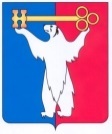 АДМИНИСТРАЦИЯ ГОРОДА НОРИЛЬСКАКРАСНОЯРСКОГО КРАЯПОСТАНОВЛЕНИЕ18.01.2022	                                            г. Норильск 	                                                      № 49О внесении изменений в постановление Администрации города Норильска от 01.07.2016 № 372В соответствии с Федеральным законом от 27.07.2010 № 210-ФЗ «Об организации предоставления государственных и муниципальных услуг»,ПОСТАНОВЛЯЮ:Внести в Административный регламент предоставления муниципальной услуги по согласованию местоположения границ земельного участка, утвержденный постановлением Администрации города Норильска от 01.07.2016 № 372 (далее – Административный регламент), следующие изменения:1.1. Пункт 2.7 Административного регламента дополнить новым абзацем двенадцатым следующего содержания:«В случае, если предоставленные заявителем документы и информация ранее были заверены в соответствии с пунктом 7.2 части 1 статьи 16 Федерального закона от 27.07.2010 № 210-ФЗ «Об организации предоставления государственных и муниципальных услуг», Управление не вправе требовать их предоставления на бумажном носителе (за исключением случаев, если нанесение отметок на такие документы либо их изъятие является необходимым условием предоставления муниципальной услуги, и иных случаев, установленных федеральными законами).».1.2. Дополнить Административный регламент пунктом 2.19 следующего содержания:«2.19. Предоставление муниципальной услуги в упреждающем (проактивном) режиме не осуществляется.».1.3. В абзаце втором пункта 3.4 Административного регламента слова «кабинеты 108 и 111» заменить словами «за стойкой в холле 1 этажа».1.4. В пунктах 3.6 и 3.7 цифры «1318, 1319, 1320» заменить цифрами «1304, 1307, 1309, 1313, 1318».1.5. Дополнить Административный регламент пунктом 3.13 следующего содержания:«3.13. Порядок предоставления муниципальной услуги не зависит от категории объединенных общими признаками заявителей, указанных в пункте 1.2 Административного регламента. В связи с этим варианты предоставления муниципальной услуги, включающие порядок предоставления указанной услуги отдельным категориям заявителей, объединенных общими признаками, в том числе в отношении результата муниципальной услуги, за получением которого они обратились, не устанавливаются.».2. Опубликовать настоящее постановление в газете «Заполярная правда» и разместить его на официальном сайте муниципального образования город Норильск.3. Настоящее постановление вступает в силу после его опубликования в газете «Заполярная правда».И.о. Главы города Норильска	      Р.И. Красовский